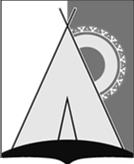 АДМИНИСТРАЦИЯ СЕЛЬСКОГО ПОСЕЛЕНИЯ РУССКИНСКАЯСургутского районаХанты-Мансийского автономного округа - ЮгрыПОСТАНОВЛЕНИЕ« 23 » октября 2014 года									            № 107д. РусскинскаяО мерах по обеспечению безопасности населения и территории сельского поселения Русскинская в периодпразднования Дня народного единстваВо исполнение постановления администрации Сургутского района от 22.10.2014 № 4028 «О мерах по обеспечению безопасности населения и территории Сургутского района в период празднования Дня народного единства», в целях надёжного функционирования систем жизнеобеспечения сельского поселения Русскинская, предупреждения чрезвычайных ситуаций и обеспечения пожарной безопасности, недопущения совершения террористических актов на территории сельского поселения Русскинская, а также оперативного решения вопросов по обеспечению общественной и личной безопасности граждан в период  празднования Дня народного единства:Утвердить план мероприятий по обеспечению безопасности в период проведения Дня народного единства  на территории сельского поселения Русскинская, согласно приложению 1 к настоящему постановлению.Рекомендовать руководителям учреждений, организаций и предприятий всех форм собственности взять под личный контроль осуществление мероприятий по усилению антитеррористической защищенности в период с 01 по 04 ноября 2014 года.Утвердить график дежурства ответственных лиц по администрации сельского поселения Русскинская на период с 01 по 04 ноября 2014 года, согласно приложению 2 к настоящему постановлению.Ответственным лицам в указанный период предоставлять информацию о состоянии обстановки на территории поселения к 09:00 и 22:00 час. в муниципальное казённое учреждение «Единая дежурно-диспетчерская служба Сургутского района».При осложнении обстановки, связанной с возможными чрезвычайными ситуациями, проявлении террористических актов, либо экстремистскими действиями незамедлительно предоставлять информацию в муниципальное казённое учреждение «Единая дежурно-диспетчерская служба Сургутского района» по телефону 529-112, дежурную часть ОМВД России по Сургутскому району по телефону 74-60-02.4. Утвердить инструкцию ответственного лица по администрации сельского поселения Русскинская, согласно приложению 3 к настоящему постановлению.5.  Контроль за выполнением постановления оставляю за собой.И.о. главы сельскогопоселения Русскинская								    Е.А. КузнецоваПриложение 1 к постановлению															администрации сельского поселения															Русскинская																от «23» октября 2014 года № 107План мероприятий по обеспечению безопасности в период проведения Дня народного единства на территории сельского поселения РусскинскаяПриложение 2 к постановлениюадминистрации сельского поселенияРусскинскаяот «23» октября 2014 года № 107График дежурстваответственных лиц по администрации сельского поселения Русскинскаяна период с 01 по 04 ноября 2014 годаОзнакомлены:Приложение 3 к постановлениюадминистрации сельского поселенияРусскинскаяот «23» октября 2014 года № 107ИНСТРУКЦИЯответственного лица по администрации сельского поселения Русскинская	В целях координации действий и оперативного решения по неотложным вопросам жизнеобеспечения сельского поселения Русскинская и его жителей в выходные и праздничные дни, ответственный дежурный обязан:           - при заступлении на дежурство уточнить о проводимых мероприятиях в сельском поселении Русскинская;  	- принимать безотлагательные меры по устойчивому функционированию объектов жизнеобеспечения и оперативному решению поступающих обращений граждан;	- осуществлять координацию действий и взаимный обмен информацией для оперативного принятия мер с ЕДДС Сургутского района, администрациями городских и сельских поселений;	- незамедлительно информировать главу сельского поселения Русскинская (лицо его замещающее) о принятых мерах по устранению возникших чрезвычайных происшествиях и поступившим обращениям граждан.№ п/пМероприятияСрок исполненияОтветственные исполнители1.Инструктирование ответственных лиц за проведение мероприятий по порядку действия в случае возникновения угрозы или совершения террористического акта, по мерам пожарной безопасности, доведение алгоритма действий при угрозе чрезвычайной ситуации или совершении террористического акта.С 24.10.2014 г. по 30.10.2014 г.-        Токарева М.С., уполномоченный на решение задач в области гражданской обороны и чрезвычайных ситуаций сельского поселения Русскинская; - Якубовский П.Г., начальник пожарной команды (деревня Русскинская) ФКУ ХМАО-Югры «Центроспас-Югория» по Сургутскому району (по согласованию).2.Проведение проверок исправности автоматической пожарной сигнализации, систем оповещения о пожаре, аварийного освещения, состояния путей эвакуации, исправности электрических сетей, оборудования и систем защитного отключения электроэнергии, источников противопожарного водоснабжения и первичных средств пожаротушения.С 27.10.2014 г. по 30.10.2014 г.- Руководители учреждений, организаций и предприятий всех форм собственности;- Токарева М.С., уполномоченный на решение задач в области гражданской обороны и чрезвычайных ситуаций сельского поселения Русскинская; - Якубовский П.Г., начальник пожарной команды (деревня Русскинская) ФКУ ХМАО-Югры «Центроспас-Югория» по Сургутскому району (по согласованию).3.Проведение среди населения разъяснительной работы, направленной на повышение организованности и бдительности, обратив особое внимание на способы оповещения населения при возникновении угрозы совершения террористического акта, правила поведения граждан в случае обнаружения бесхозных вещей, признаков подозрительного поведения отдельных лиц.Постоянно- Токарева М.С., уполномоченный на решение задач в области гражданской обороны и чрезвычайных ситуаций сельского поселения Русскинская.4.Проведение мероприятий по эвакуации бесхозного автотранспорта, строительных бытовок, мусорных контейнеров и других предметов, которые могут быть использованы для закладки взрывных устройств, в пределах нахождения определенного места проведения культурно-массового мероприятия.С 27.10.2014 г.по 30.10.2014 г.- Комиссия по профилактике терроризма и экстремизма муниципального образования сельское поселение Русскинская;- ОМВД России по Сургутскому району (по согласованию).5.Обеспечение надлежащей парковки автотранспорта в строго отведенных для этого местах, отдалив их от зданий и сооружений с пребыванием людей.С 01.11.2014 г.по 04.11.2014 г.- Комиссия по профилактике терроризма и экстремизма муниципального образования сельское поселение Русскинская;- ОМВД России по Сургутскому району (по согласованию).6.Проведение проверки готовности к развертыванию пункта временного размещенияС 25.10.2014 г.по 01.11.2014 г.- Постоянно действующая приёмная эвакуационная  комиссия сельского поселения Русскинская.7.Организация мероприятий по контролю за нежилыми помещениями, с целью  соблюдения мер противопожарной безопасности и  предотвращения незаконного проникновения на объекты инженерной инфраструктуры ЖКХ.С 24.10.2014 г.по 01.11.2014 г.- Комиссия по профилактике терроризма и экстремизма муниципального образования сельское поселение Русскинская;- Токарева М.С., уполномоченный на решение задач в области гражданской обороны и чрезвычайных ситуаций сельского поселения Русскинская; - Якубовский П.Г., начальник пожарной команды (деревня Русскинская) ФКУ ХМАО-Югры «Центроспас-Югория» по Сургутскому району (по согласованию);- ОМВД России по Сургутскому району (по согласованию).№ п/пДатаФ.И.О.ДолжностьКонтактные телефоны1с 09.00 01.11.2014 по 09.00 02.11.2014;с 09.00 03.11.2014 по 09.00 04.11.2014Токарева Марина СеменовнаСпециалист 1 категории по ГО и ЧС737-048 р.т.982-562 сот.89224300653 сот.2с 09.00 02.11.2014по 09.00 03.11.2014;с 09.00 04.11.2014по 09.00 05.11.2014Кузнецова Елена АнатольевнаЗаместитель главы сельского поселения Русскинская737-967 р.т.737-115 д.т.89222474581 сот.89044710950 сот.3с 01.11.2014 г. по 04.11.2014 г.В здании администрации круглосуточно находится вахтер, согласно графика работыВ здании администрации круглосуточно находится вахтер, согласно графика работы737-987 р.т.